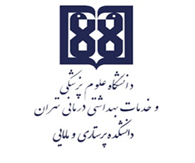       تسویه حساب فارغ التحصیلان دانشکده پرستاری ومامایی) تحصیلات تکمیلی(گواهی می شود خانم /آقای                                 دانشجوی کارشناسی ارشد/دکترای تخصصی رشته                    به شماره دانشجویی                         فرزند            کدملی                                متولد     /  /        تاریخ شروع به تحصیل      /   /       تاریخ فراغت ازتحصیل     /   /               با امور زیرتسویه حساب نموده است. کارشناس تحصیلات تکمیلی                                                                       کارشناس مسئول تحصیلات تکمیلی....................................................................................................................................................................................................گواهی می شود نامبرده با کتابخانه دانشکده پرستاری ومامایی تسویه حساب نموده است  .                       مهر و امضاء کتابخانهگواهی می شود نامبرده با کتابخانه مرکزی تسویه حساب نموده است .                                                        مهر و امضاء گواهی می شود نامبرده با دفتر دانش آموختگان تسویه حساب نموده است .                               مهر وامضاءدفتردانش آموختگانگواهی می شود نامبرده با کمیته انضباطی دانشگاه تسویه حساب نموده است.                        مهر وامضاءکمیته انضباطی دانشگاه                                                                                                               گواهی می شود نامبرده با مدیریت فناوری اطلاعات دانشگاه تسویه حساب نموده است.       مهر وامضاء مدیریت فناوری دانشگاهساختمان شماره 4 دانشکده پزشکیگواهی می شود نامبرده با رختکن دانشکده تسویه حساب نموده است .                                          امضاء مسئول مربوطه    گواهی می شود نامبرده با حسابداری واموال دانشکده تسویه حساب نموده است.           امضاءمسئول اموال دانشکده                                                                                                   امضاءحسابداری دانشکده